Data: 02.06.2020 r.Temat: Piłka dla wszystkich .Suchanie piosenki „Dziwni goście”. Rozmowa na temat piosenki. Zabawa rozwijająca poczucie własnej wartości – Co mamy wspólnego? Ćwiczenia poranne.1. Słuchanie opowiadania Agaty Widzowskiej „ Piłka dla wszystkich”. Cele: rozwijanie mowy; kształtowanie postawy tolerancji w stosunku do dzieci niepełnosprawnych. 2. Wykonanie pracy plastycznej: „Dzieci z całego świata”. Cele: rozwijanie sprawności manualnej; dostrzeganie różnic i podobieństw pomiędzy dziećmi różnych ras. Zabawy na świeżym powietrzu: zabawa ruchowa „ Kucanka”; zabawy swobodne.Rozmowa na temat indywidualności dzieci. Rysowanie siebie w swoim ulubionym ubraniu, ze swoją ulubioną zabawką. Ćwiczenia: oddechowa artykulacyjne i słuchowe, na podstawie wiersza Ewy Małgorzaty Skorek „Dni tygodnia”. Ćwiczenia ruchowe – naśladowanie chodzenia po różnym podłożu i  w różnych warunkach.  Przebieg dniaSłuchanie piosenki „Dziwni goście”https://youtu.be/Mq5LVKj8pXQ  Rozmowa na temat piosenki.Określanie charakteru melodii piosenki, jej budowy oraz metrum.Rozmowa na temat piosenki.Rodzic zadaje dziecku pytania:- O czym jest ta piosenka?- Co oznacza słowo: emocje?- O jakich emocjach jest mowa w piosence?- Jakie emocje nas „odwiedzają”? Co się wtedy dzieje?Znaczenie klaśnięciem pierwszej miary taktu.Taktowanie w metrum czterodzielnym.Rytmiczne wyklaskiwanie (z równoczesną recytacją)wybranych fragmentów piosenki.Ćwiczenia poranne:  https://youtu.be/Tc82wV1jV-4Słuchanie opowiadania Agaty Widzowskiej „Piłka dla wszystkich”.Zabawa „Piłka nożna”Dziecko naśladuje grę w piłkę nożną – biega za piłką, kopie ją .Na sygnał – na dźwięk  gwizdka – zatrzymuje ją i mówi za rodzicem rymowankę: „Piłka tu, piłka tam, w piłkę nożną sobie gram.”Słuchanie opowiadania Agaty Widzowskiej „Piłka dla wszystkich”./Książka (s.82-83)/Dzieci słuchają opowiadania i oglądają ilustracje w książce.Niepełnosprawny Franek z grupy Ady często śnił o tym, że gra w piłkę nożną. W snach nie siedział na wózku inwalidzkim, tylko biegał po boisku najszybciej z całej drużyny i strzelał najwięcej goli.– Brawo, Franek! – krzyczeli kibice.– To najlepszy zawodnik! – rozlegały się głosy.Jednak gdy szczęśliwy i dumny Franek otwierał oczy, od razu uświadamiał sobie, że to był tylko sen, a on nigdy nie zostanie piłkarzem. Patrzył na swoje nogi, którymi nie mógł poruszać, i robiło mu się wtedy bardzo smutno.Ada przyjaźniła się z Frankiem i bardzo lubiła się z nim bawić. Pewnego dnia zauważyła, że chłopiec jest wyjątkowo radosny. Miał roześmiane oczy i wesoło pomachał do niej, gdy tylko pojawiła się w sali. Dziewczynka była ogromnie ciekawa, co jest tego przyczyną. Może dostał długo oczekiwany bilet do teatru? A może spełniło się jego marzenie o jeździe na koniu?– Cześć! Nie uwierzysz, co się stało! – powiedział Franek, gdy Ada usiadła przy nim na dywanie.– Opowiedz.– W sobotę pojechałem z moim starszym kuzynem na mecz piłki nożnej. Grały drużyny z dwóch różnych szkół. Byłem bardzo blisko i mogłem obserwować każdy ruch zawodników!– To świetnie. Ja nie przepadam za oglądaniem meczu, ale cieszę się, że ci się podobało – odpowiedziała Ada.– Mój kuzyn podwiózł mnie do ławki, na której siedzieli zawodnicy rezerwowi. I całe szczęście, bo bramkarz skręcił nogę w kostce i trzeba go było zastąpić. Wyobraź sobie, że nagle ktoś kopnął piłkę, a ja ją złapałem!– Ojej! Zostałeś bramkarzem?– Nie. Po prostu piłka wypadła poza boisko i leciała prosto na mnie. Chwyciłem ją i rzuciłem z powrotem jednemu z napastników.– Brawo!– A wtedy on na mnie nakrzyczał…– Jak to nakrzyczał? Powinien ci podziękować – zdziwiła się Ada.– Niestety, nie. Powiedział, żebym się stamtąd wynosił, bo tylko przeszkadzam. A jego koledzy się śmiali i słyszałem, jak mówią o mnie „krasnal na wózku”.– Prawdziwi sportowcy się tak nie zachowują! – zezłościła się Ada.– Jeden z nich zaczął pokracznie chodzić i wskazywał na mnie palcem, a potem wszyscy śmiali się z moich butów. Chciałbym chodzić, nawet taki wykrzywiony, a ja przecież nie mogę chodzić wcale… Pomyślałem, że piłka jest nie dla mnie.– Myślałam, że opowiesz mi o czymś wesołym. Jak cię zobaczyłam, wyglądałeś na szczęśliwego, a ta historia jest smutna – stwierdziła Ada.– Bo jeszcze wszystkiego ci nie opowiedziałem! – uśmiechnął się Franek. – Potem wydarzyło się coś wspaniałego!Ada była bardzo ciekawa, a Franek opowiadał dalej:– Mój kuzyn bardzo się zdenerwował i zdecydował, że zabierze mnie z tego boiska, chociaż mecz rozgrywał się dalej. Kiedy odjeżdżałem, usłyszałem dźwięk gwizdka. Kapitan drużyny przerwał mecz i zwołał wszystkich zawodników. Nie słyszałem, co do nich mówił, ale po chwili dogonił nas, a za nim przybiegła reszta drużyny. Powiedział do mnie tak: „Jako kapitan Niebieskich chciałem cię przeprosić za zachowanie moich kolegów. Oni zresztą zrobią to sami”. I wtedy każdy z piłkarzy podszedł do mnie i podał mi rękę. Widziałem, że było im wstyd. Zapytali, jak mam na imię i co mi właściwie dolega.– To dobrze, bo już chciałam się wybrać z Olkiem na to boisko i im dokopać! – powiedziała stanowczo Ada.– Chciałaś ich zbić? – spytał zaskoczony Franek.– Nie, dokopać im kilka goli. Jak się zdenerwuję, to potrafię kopnąć tak mocno jak stąd do Krakowa!– To szkoda, że cię tam nie było – zaśmiał się chłopiec.Franek opowiedział Adzie ciąg dalszy tej historii. Zawodnicy dowiedzieli się, że chłopiec doskonale zna zasady gry w piłkę nożną, bo razem z tatą ogląda każdy ważny mecz. Zaproponowali Frankowi, żeby został sędzią, dali mu gwizdek i posadzili na honorowym miejscu, z którego miał świetny widok na całe boisko. Od tej chwili chłopiec bacznie obserwował grę, dawał sygnały zawodnikom, a nawet zadecydował o jednym rzucie karnym. Okazało się, że jest bardzo dobrym       i uważnym sędzią i nikt nie powiedział o nim „sędzia kalosz”, czyli taki, który się nie zna na grze      i ciągle się myli.– I wiesz, co mi powiedzieli na pożegnanie? – zakończył opowieść Franek. – Powiedzieli, że skoro mam niesprawne nogi i nie mogę grać w piłkę nożną, to przecież mam sprawne ręce i mogę grać w koszykówkę. Mój tata dowiedział się, kto prowadzi drużynę koszykarską dla zawodników na wózkach, i od jutra zaczynam treningi. A ja myślałem, że piłka jest nie dla mnie.– Piłka jest dla wszystkich! – powiedziała Ada. – Zobaczysz, kiedyś przyjdę na mecz koszykówki. Ty będziesz najlepszym koszykarzem, a ja będę piszczała najgłośniej ze wszystkich kibiców.Rozmowa na temat opowiadania.− Co śniło się Frankowi?− O czym opowiadał Adzie?− Jak zachowywali się chłopcy?− Co zrobił ich kapitan?− Kim został Franek na meczu?− Co powiedzieli chłopcy Frankowi na pożegnanie?− Co będzie ćwiczył Franek?− Jak oceniacie zachowanie chłopców na początku, a jak potem, po rozmowie z kapitanem?Ćwiczenie w czytaniu. Książka (s. 82–83) Dziecko czyta tekst znajdujący się pod ilustracjami w książce.Wyjaśnienie pojęcia tolerancja.Tolerancja oznacza cierpliwość i wyrozumiałość dla odmienności. Jest poszanowaniem cudzych uczuć, poglądów, upodobań, wierzeń, obyczajów i postępowania, choćby były całkowicie odmienne od własnych albo zupełnie z nimi sprzeczne. Współcześnie rozumiana tolerancja to szacunek dla wolności innych ludzi, ich myśli i opinii oraz sposobu życia.− Czy chłopcy byli tolerancyjni?− Czy znacie inne przypadki braku tolerancji? (Wyśmiewanie się z ludzi o innym kolorze skóry, innego wyznania…)− Czy należy wyśmiewać się z kogoś, dlatego że jest gruby, jeździ na wózku…?Oglądanie zdjęć przedstawiających dzieci z różnych kontynentów. /Zdjęcia dzieci z różnych kontynentów/Dziecko ogląda zdjęcia, wymienia różnice między przedstawionymi na nich dziećmi (kolor skóry, kształt oczu itd.)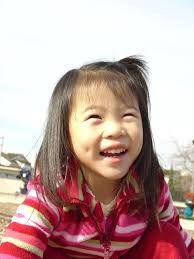 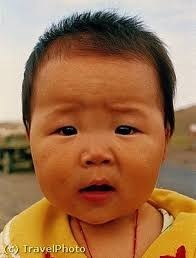 Rasa żółta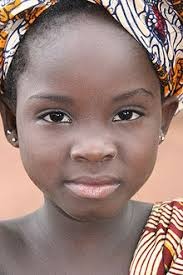 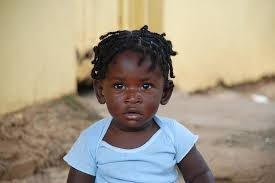 Rasa czarna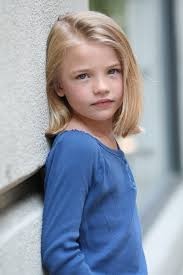 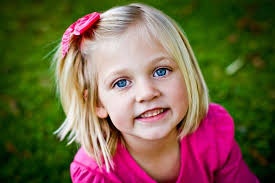 Rasa białaZabawa uwrażliwiająca zmysł dotyku – „Badamy swoją twarz”.Dziecko za pomocą dotyku bada kształt swojej głowy, wypukłość nosa, uszu i policzków, ułożenie brwi itp.− Jaki kształt ma głowa?− Jakie są Twoje włosy? (Proste, kręcone, miękkie…).− Wymieńcie części twarzy.− Przypomnij sobie, jak wyglądają Twoi  koledzy z przedszkola. Czy są tacy sami jak Ty? Czy mają taki sam kolor oczu i włosów?Poproś teraz mamę o zawiązanie oczu. Bez podglądania dotykaj jej głowy. Jak możesz ją opisać? Jakiego jest kształtu? Co czujecie, gdy jej dotykasz?Wykonanie pracy plastycznej Dzieci z całego świata.
• Zapoznanie ze sposobem wykonania pracy plastycznej Dzieci z całego świata.
Potrzebujemy: kartkę z narysowanymi kołami (o średnicy 15 cm), kwadraty (o boku długości 20 cm), wycięte z szarego papieru pakowego, klej, nożyczki, kredki.
• Wycinanie kół.
• Rysowanie na kołach oczu, nosa, ust (kształt jest uzależniony od koloru koła).
• Przyklejanie kół na kwadracie z szarego papieru.
• Dorysowywanie włosów w taki sposób, aby zarysować kredkami linię łączącą koło z papierem.
• Wycinanie narysowanej głowy.Zabawy na świeżym powietrzu: zabawa ruchowa „ Kucanka”;Dziecko goni Rodzica, gdy Rodzic kucnie, to nie wolno go złapać, ale gdy go dotknie w biegu, to następuje zamiana ról – teraz dziecko ucieka, a Rodzic je goni, gdy przykucnie jest „nietykalne”. zabawy swobodne.Rozmowa na temat indywidualności dzieci.Rodzic, podkreśla, że nie można kogoś nie lubić ze względu na sposób zachowania, mówienia.Rodzic mówi:- Wszystkie dzieci lubią się bawić.- Wszystkie dzieci chcą mieć kolegów i koleżanki.- Wszystkie dzieci cieszą się, gdy jest im wesoło.- Wszystkie dzieci płaczą, gdy jest im smutno.Karta pracy, cz. 4, s. 54.
Rysowanie siebie w swoim ulubionym ubraniu, ze swoją ulubioną zabawką. Kolorowanie ramki swoim ulubionym kolorem. Samodzielne pisanie swojego imienia i nazwiska (lub z pomocą.)Ćwiczenia: oddechowa artykulacyjne i słuchowe, na podstawie wiersza Ewy Małgorzaty Skorek „Dni tygodnia”. https://www.youtube.com/watch?v=kVJnPCjVcdAĆwiczenia ruchowe – naśladowanie chodzenia po różnym podłożu i  w różnych warunkach.- po piasku,- po kamieniach,-gdy wieje mocny wiatr,- przez rwący strumyk,-po głębokim śniegu.